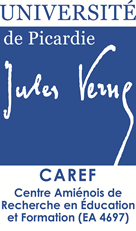 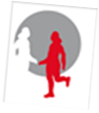 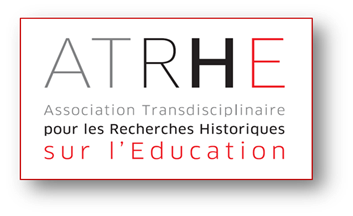 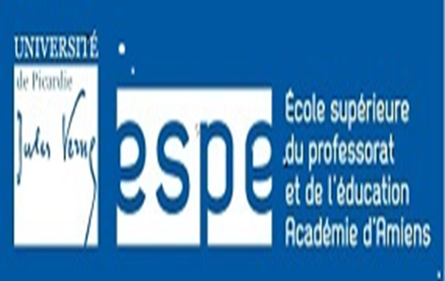 Les refus d’écoleDécrochage scolaire, absentéisme, homeschooling… : les refus d’école interrogent de façon pressante le monde éducatif contemporain. Le colloque s’intéressera quant à lui à la profondeur historique du phénomène, à la multiplicité de ses formes, de ses justifications et de ses significations dans le temps.Questionner les refus d’école en historienne ou en historien, c’est d’abord se demander si, et jusqu’où, une telle formulation est fondée en dehors de l’injonction scolaire qui caractérise notre type de société, dans la mesure où c’est sur fond de cette injonction que les conduites de refus ou les contestations diverses de la forme scolaire prennent sens aujourd’hui. En quel sens parler de « refus d’école » avant l’obligation d’instruction ? Voire avant la généralisation d’une scolarité prolongée pour toute une classe d’âge ? De telles interrogations ouvrent vers la possibilité d’études non limitées au moment « moderne » (XIXe-XXe siècles) du projet de scolarisation.Les travaux du colloque s’organisent autour de trois thématiques, susceptibles d’être étudiées selon des approches locales, nationales ou internationales : le refus de l’ordre scolaire,  le refus de la forme scolaire, les refusés d’école. ProgrammeDates et lieu : 1er et 2 juin 2017  Université de Picardie Logis du Roy 9 square Jules Bocqet (en face du palais de justice à 10 minutes à pied de la gare)Jeudi 1er juin 20179h-9h30 : Accueil9h30-9h45 : Ouverture – président de l’université ou son représentant, directrices de l’UFR et de l’ESPE (ou leurs représentants).9h45-10h : Introduction du colloque : Bruno Poucet (directeur du CAREF, Université de Picardie Jules Verne), Pierre Kahn (président de l’ATRHE, CIRNEF, Université de Caen Normandie).10h-11h : Refus de l’ordre scolaire. Présidence Marie Vergnon (CIRNEF, Université de Caen Normandie).	10h-10H20 : Sofiane BOUHDIBA (Université de Tunis) : Refus d’école et mendicité des enfants : le cas du protectorat tunisien (1881-1956).	10h20-10h40 : Chantal DHENNIN-LALART (HLLI, Université de Lille) : L’absentéisme dans le Nord, en milieu rural, au début du XXe siècle. 10h40-11h10 – Discussion.11h10-11h30 : Pause.11h30-12h15 : Refus de l’ordre scolaire (suite). Présidence Bruno Garnier (LISA, Université de Corse Pasquale Paoli).	 11h30-11h50 : Xavier PONS (LIPHA-PE, Université Paris-Est-Créteil Val de Marne) : Les refus d’école : un impensé politique ? Sociologie du débat public sur l’absentéisme scolaire en France (1997-2016).	11h50-12h10 : Jean-Luc LE CAM (CRBC, Université de Bretagne occidentale) : Le refus de l’obligation scolaire dans l’Allemagne luthérienne au XVIIe siècle entre religion, économie et société.12h10-12h30 – Discussion.12h30-14h : Déjeuner (sur place).Jeudi après midi14h-15h : Refus de l’ordre scolaire (suite). Présidence Dominique Bret (CIAMS-SPOT, Paris Sorbonne).	14h-14h20 : Angélique BLANC-SERRA (ECP, Université Jean Monnet Saint-Étienne), Jean-Yves SEGUY (ECP, Université Jean Monnet Saint-Étienne), André D. ROBERT (ECP, Université Lyon 2) : Face aux refus d’école : le point de vue des inspecteurs, leurs analyses, leurs solutions, leur appréciation des commissions scolaires dans quelques départements (1880-1930).	14h20-14h40 : Julien CAHON (CAREF, Université Picardie Jules Verne), Ismail FERHAT (CAREF, Université Picardie Jules Verne) : Le « retard culturel picard » : un refus d'école ?14h40-15h10 – Discussion.Pause : 15h10-15h30.15h30-16h30 : Refus de l’ordre scolaire (suite). Présidence : Julien Cahon (CAREF, Université de Picardie Jules Verne).	15h30-15h50 : Sylvain WAGNON (LIRDEF, Université de Montpellier) : Homeschooling (XIX-XXIe siècles), l’ambiguïté d’un refus : entre vision libertaire et repli conservateur ?	15h50-16h10 : Jacques YOMB (Université de Douala, Cameroun) : La crise du lien social dans la solarisation en milieu rural : Des politiques éducatives incitatives au dynamisme de la parentification en milieu rural Camerounais.	16h10-16h40 – Discussion.17h-18 h30 : visite culturelle20h : repasVendredi 2 juin 20179h30-10h30 : Refus de la forme scolaire. Présidence Renaud d’Enfert (CURAP-ESS, Université Picardie Jules Verne).	9h30-9h50 : Marie-Charlotte ALLAM (PACTE, Université de Grenoble) : Expérimenter pour réformer l'école. Politiques d'expérimentations et critique de la forme scolaire dans l’Éducation nationale entre 1970 et 1981.	9h50-10h10 : Ronan RICHARD (CERHIO, Université de Rennes 2) : Guerre et « refus d'école ». L'exemple de l'Ouest de la France en 1914-1918.10h10-10h30 – Discussion.10h30-10h45 : Pause10h45-11h45 : Refus de la forme scolaire (suite). Présidence Jérôme Krop (CREHS, Université d’Artois).	10h45-11h05 : Sabria BENZARTI (CIRCEFT, Université de Paris 8) : Le refus des normes scolaires par les lycéennes du premier lycée de Paris au lendemain des années folles.	11h05-11h25 : Yann FORESTIER (CAREF, Université de Picardie Jules Verne) : L'écho médiatique de la dénonciation de l'école traditionnelle depuis les années 1960.11h25-11h55– Discussion. 11h45 55-13h30 : déjeuner sur placeVendredi après-midi13h30-14h30 : REFUS d’école/Refusés d’école. Présidence : Ismail Ferhat (CAREF, Université de Picardie Jules Verne)13h30-13h50 : Samuel BOUSSION (CIRCEFT Université de Paris 8), Mathias GARDET (CIRCEFT Université de Paris 8) : U éducateur scolaire pour contrer les effets de la prolongation de la scolarité, 1955-1967.13h50-14h10 : Catherine DORISON (EMA, Université de Cergy-Pontoise) : Les réticences de l’Éducation nationale face à la scolarisation des jeunes handicapés, 1965-1990.14h10-14h30 – Discussion. 14h 30-14h45 : Pause14h45-15h45 : REFUS d’école/Refusés d’école (suite). Présidence Antoine Savoye                   (CIRCEFT, Université de Paris 8).	14h45-15h05 : Marie-Noëlle ALLART (CIRNEF, Université de Caen Normandie) : Des dispositifs préprofessionnels au sein du collège unique : des exclus dans l’école ?	15h05-15h25 : Bruno POUCET (CAREF, Université de Picardie Jules Verne) : L’enseignement privé scolaire hors contrat : refuge ou refus de l’école ?15h25-15h45 – Discussion.15h45-16h15 : conclusion - Youenn MICHEL (CIRNEF, Université de Caen Normandie).Comité scientifique : Julen Cahon (Université de Picardie Jules Verne), Jean-François Condette (Comue, Lille), Catherine Dorison (Université de Cergy-Pontoise), Diana Duval (Université de San Pablo, Brésil),  Bruno Garnier (Université de Corse Pasquale Paoli), Thérèse Hamel (Université de Laval, Québec), Rita Hofstetter (Université de Genève, Suisse),  Pierre Kahn (Université de Caen Normandie), Gary MacCullough (University collège, Londres), Jean-Luc Le Cam (Université de Bretagne occidentale),  Youen Michel (Université de Caen Normandie), Dominique Ottavi (Université de Paris X, Nanterre), André Robert (Université de Lyon 2), Antoine Savoye (Université de Saint-Denis, Paris 8), Jean-Yves Séguy (Université Jean Monnet, Saint-Etienne). Comité d’organisation : Dominique Bret (Université de Paris 4), Ismail Ferhat (Université de Picardie Jules Verne), Pierre Kahn (Université de Caen Basse-Normandie), Bruno Poucet (Université de Picardie Jules Verne).Coordination CAREF : Julien Cahon, Ismail Ferhat, Bruno Poucet.Adresses électroniques : julien.cahon@u-picardie.fr, ismael.ferhat@u-picardie.fr, bruno.poucet@u-picardie.fr Secrétariat : Ophélie Vicart - ophélie.vicart@u-picardie.frSites web : Caref Amiens : https://www.u-picardie.fr/unites-de-recherche/caref/ Athre : http://www.atrhe.org/Entrée libre (mais inscription préalable obligatoire)Repas éventuel (sur inscription préalable avant le 25 mai) - midi : 15€, soir : 25€	Inscriptions : Ophélie Vicart - ophélie.vicart@u-picardie.frAdresse : Logis du Roy  9 square Jules Bocquet Amiens (en face du palais de justice)